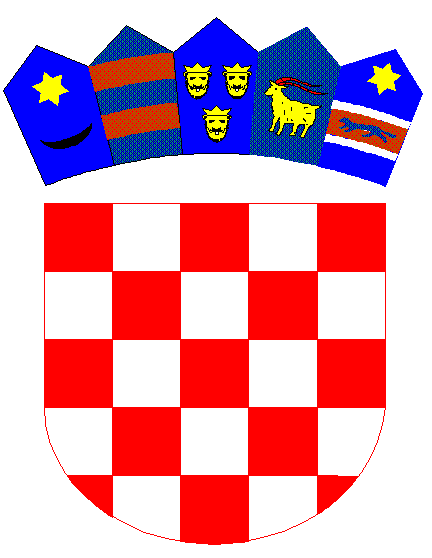 REPUBLIKA HRVATSKADUBROVAČKO-NERETVANSKA ŽUPANIJAOsnovna škola Petra Kanavelića, KorčulaAnte Starčevića 1, 20260 KorčulaTEL 020/716 126 TEL/FAX 020/715 023 EMAIL ured@os-pkanavelica-korcula.skole.hrWEBhttp://os-pkanavelica-korcula.skole.hr/ MB 03080838 OIB  32072063566 Šifra škole 19-038-001  IBAN HR3924070001100577744 Klasa:007-04/01-24-1Urbroj: 2117-139-01/24-02Korčula,  9. veljače 2024.							ČLANOVIMA ŠKOLSKOG ODBORA								     - svima 	Na temelju članka 41. Statuta Škole, sazivam 23. sjednicu Školskog odbora za dan  14. veljače  2024. god. –  srijeda  s početkom u 12,15 sati koja će se održati  u prostorima škole.	Za sjednicu predlažem slijedeći:				DNEVNI  REDUsvajanje zapisnika sa 22. sjednice Zahtjev ravnatelja za davanjem prethodne suglasnosti za zapošljavanjem na radnom mjestu tajnik-ice Škole.Donošenje Odluke o odobrenju provedbe izvanučioničke nastave učenika 7. razreda - ekskurzija u inozemstvu								PREDSJEDNICA:							        Mirela Tolj, dipl. učitelj